ПОЛОЖЕНИЕо проведении Всероссийских соревнований по армейскому рукопашному бою среди православных военно-патриотических клубов на Кубок святого монаха-воина Александра Пересвета(номер – код вида спорта 1220001122, номер соревнований в ЕКП – 23-364)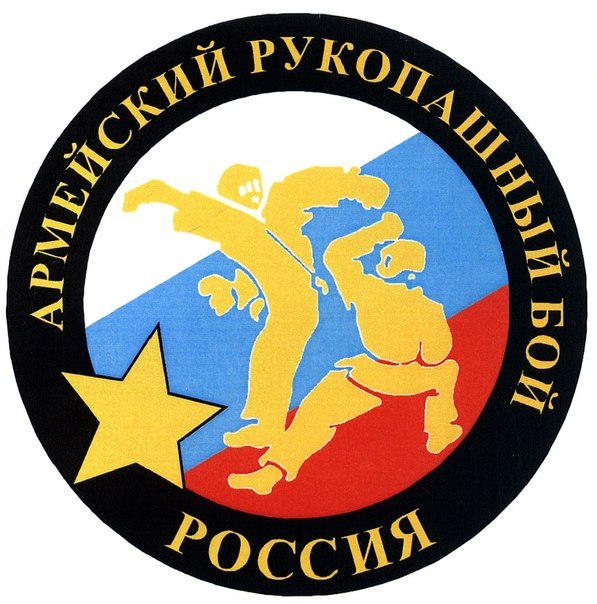 Московская область,Сергиев Посад - 2023 годI. ОБЩИЕ ПОЛОЖЕНИЯОфициальное спортивное мероприятие – Всероссийские соревнования 
по армейскому рукопашному бою среди православных военно-патриотических клубов на Кубок святого монаха-воина Александра Пересвета (далее - соревнования) проводятся в соответствии с Единым календарным планом межрегиональных, всероссийских и международных физкультурных мероприятий и спортивных мероприятий на 2023 год (далее ЕКП) (номер соревнований в ЕКП 23-364), План-календарем основных физкультурных и спортивных мероприятий  Спортивной федерации армейского рукопашного боя России на 2023 год, согласованных Управлением физической подготовки и спорта Вооруженных Сил Российской Федерации.II. ЦЕЛИ И ЗАДАЧИ СОРЕВНОВАНИЙСоревнования проводятся с целью развития армейского рукопашного боя среди православной молодежи в Российской Федерации и православных странах, спортивно-патриотического воспитания молодежи допризывного возраста. Основными задачами соревнования является:определение сильнейших спортсменов и сборных команд субъектов Российской Федерации;популяризация, пропаганда и развитие армейского рукопашного боя среди православной молодежи;патриотическое воспитание молодежи, увековечивание памяти святого монаха-воина Александра Пересвета;пропаганда здорового образа жизни;подготовка молодежи к службе в рядах Вооруженных Сил Российской Федерации и других силовых структурах;выполнение норм и требований ЕВСК.III. ПРАВА И ОБЯЗАННОСТИ  ОРГАНИЗАТОРОВ СОРЕВНОВАНИЙОбщее руководство организацией и проведением соревнований осуществляют: Управление физической подготовки и спорта Вооруженных Сил Российской Федерации;Общероссийская общественная организация «Спортивная Федерация армейского рукопашного боя России» (далее – ФАРБ России);Патриаршая комиссия по вопросам физической культуры и спорта Русской Православной Церкви;Администрация Сергиево-Посадского городского округа;Православный военно-патриотический центр «Пересвет»;ФАУ Министерства обороны Российской Федерации «Центральный спортивный клуб армии». Подготовку к проведению соревнований осуществляет Оргкомитет. Ответственность за выполнение требований безопасности при проведении соревнований возлагается на организаторов спортивного соревнования и собственника объекта спорта.Персональный состав организационного комитета спортивного соревнования формируется за 30 дней до соревнования и состоит из ответственных лиц за организацию, проведение соревнований и обеспечение охраны и безопасности мероприятия.Состав Главной судейской коллегии:IV. ОБЕСПЕЧЕНИЕ БЕЗОПАСНОСТИ УЧАСТНИКОВОбеспечение безопасности участников и зрителей при проведении спортивных соревнований осуществляется в соответствии требованиям Правил обеспечения безопасности при проведении официальных спортивных соревнований, утвержденных Постановлением Правительства Российской Федерации от 18.04.2014 г. № 353.Ответственность за жизнь и безопасность участников в пути следования к месту проведения соревнований возлагается на тренеров и представителей команд.Ответственность за техническую подготовку, соответствие спортивной подготовке участников уровню соревнований возлагается на личного тренера спортсмена.V. МЕДИЦИНСКОЕ И АНТИДОПИНГОВОЕ ОБЕСПЕЧЕНИЕПри организации и проведении спортивного соревнования обеспечить строгое соблюдение правовых актов, предписаний, писем Министерства здравоохранения Российской Федерации и Федеральной службы по надзору в сфере защиты прав потребителей и благополучия человека, содержащих требования по профилактике новой коронавирусной инфекции.  Оказание скорой медицинской помощи осуществляется в соответствии с приказом Министерства здравоохранения Российской Федерации от 23 октября 2020 года № 1144н «Об утверждении порядка организации оказания медицинской помощи лицам, занимающимся физической культурой и спортом (в том числе при подготовке и проведении физкультурных мероприятий и спортивных мероприятий), включая порядок медицинского осмотра лиц, желающих пройти спортивную подготовку, заниматься физической культурой и спортом в организациях и (или) выполнить нормативы испытаний (тестов) Всероссийского физкультурно-спортивного комплекса «Готов к труду и обороне».Участие в соревнованиях осуществляется только при наличии договора (оригинала) о страховании жизни и здоровья от несчастных случаев, включая риски соревнований, который представляется в комиссию по допуску участников на каждого участника спортивных соревнований. Страхование участников может производиться как за счет средств командирующих организаций, так и за счет средств самого участника.Основанием для допуска спортсмена к спортивным соревнованиям по медицинским заключениям является заявка с отметкой «Допущен» напротив каждой фамилии спортсмена с подписью врача по лечебной физкультуре или врача по спортивной медицине и заверенной личной печатью, при наличии подписи с расшифровкой Ф.И.О. врача в конце заявки, заверенной печатью допустившей спортсмена медицинской организации, имеющей лицензию на осуществление медицинской деятельности, перечень работ и услуг, который включает лечебную физкультуру и спортивную медицину.Запрещается оказывать противоправное влияние на результаты спортивных соревнований. Запрещается участвовать в азартных играх в букмекерских конторах и тотализаторах путем заключения пари на официальные спортивные соревнования в соответствии с требованиями, установленными пунктом 3 части 4 статьи 26.2 Федерального закона от 4 декабря 2007 года № 329-ФЗ «О физической культуре и спорте в Российской Федерации».Антидопинговое обеспечение в Российской Федерации осуществляется в соответствии с приказом Министерства спорта Российской Федерации 
от 24.06.2021 № 464 «Об утверждении Общероссийских антидопинговых правил».VI. РЕГЛАМЕНТ СОРЕВНОВАНИЙ Спортивное соревнование проводятся 9-10 декабря 2023 года в спортивном комплексе (г. Сергиев Посад) ЦСКА, по адресу: Московская область, г. Сергиев Посад, ул. Замышляева, д.1А.Сроки проведения: 9-10 декабря 2023 года.День приезда – 9 декабря 2023 года.День отъезда – 11 декабря 2023 года.Программа проведения соревнований:9 декабря 2023 года12.00 – 18.00 Комиссия по допуску, взвешивание участников, жеребьевка.16.00 – 18.00 Судейский семинар.18.00 – 19.00 Совещание представителей команд и судей.10 декабря 2023 годаVII. ТРЕБОВАНИЯ К УЧАСТНИКАМ СОРЕВНОВАНИЙ И УСЛОВИЯ ИХ ДОПУСКАВ соревнованиях принимают участие команды приходов Русской Православной Церкви, региональных федераций (региональных отделений) Федерации армейского рукопашного боя России, сборные команды спортивных и военно-спортивных клубов, получившие официальный вызов.К участию в соревнованиях допускаются: юноши 15 лет и 16-17 лет, имеющие 3 спортивный разряд или стаж занятий армейским рукопашным боем не менее 2-х лет.В состав команды-участницы входят:Начальник (представитель) команды – 1 человек;Тренер – 1 человек;Спортсмены – без ограничений по количеству;Судья – 1 человек (обязательно). Каждый участник должен быть зарегистрирован на сервисе модуля соревнований по ссылке https://арбтурнир.рф и заявлен тренером (представителем команды) и при регистрации на комиссии по допуску представляются следующие документы на каждого участника:спортивную квалификационную книжку;документ, удостоверяющий личность и принадлежность к региону;страховку от несчастного случая;полис обязательного медицинского страхования;письменное разрешение родителей на участие в соревнованиях (Приложение 2).При отсутствии хотя бы одного из перечисленных документов спортсмен к участию в соревнованиях не допускается.Главный судья соревнований или инспектор соревнований может потребовать представить указанные документы в любое время при проведении соревнований.Форма спортсменов для поединков: кимоно белого цвета в соответствии с правилами соревнований, на левой стороне груди эмблема ФАРБ России, на спине надпись: «АРМЕЙСКИЙ РУКОПАШНЫЙ БОЙ», наименование региона или спортивной организации, которую представляет спортсмен. Пояс синего/красного цвета. Защитная экипировка спортсмена (допускается экипировка только фирмы «РЭЙ-Спорт»): шлем-маска для армейского рукопашного боя, перчатки-краги для армейского рукопашного боя – синего/красного цвета; нагрудный жилет, щитки-полуфуты, борцовки с мягкой подошвой, паховый бандаж.Форма одежды судей: брюки черного цвета, белая футболка-поло 
с логотипом ФАРБ России и надписью на спине «СУДЬЯ», борцовки 
с мягкой подошвой. Соревнования лично-командные, проводятся по виду спорта Всероссийской спортивной классификации «Армейский рукопашный бой» (1220001122) в следующих группах спортивных дисциплин:Юноши 15 летЮноши 16 – 17 летСоревнования проводятся согласно Правилам соревнований по армейскому рукопашному бою, утвержденных приказом Минспорта России 14.12.2015 № 1154 и настоящему положению по олимпийской системе.VIII. ПОДАЧА ЗАЯВОК НА УЧАСТИЕ В СОРЕВНОВАНИЯХРегистрация участников проводится на платформе «АРБ турнир».Регистрация заканчивается 09 декабря 2023 г. в 18.00.Судейство соревнований будет осуществляется через электронный модуль соревнований. Для участия в соревнованиях участники должны пройти личную электронную регистрацию на портале https://арбтурнир.рф, регистрация будет открыта с 30 ноября 2023 года.Телефон оргкомитета 8-964-64-01-485 – Чабанюк Андрей Сергеевич. Электронная почта: pervenstvo.lavra@gmail.com. Оригинал заявки (Приложение 1) подается на комиссию по допуску перед официальным взвешиванием. Заявка утверждается руководителем организации. На комиссию по допуску команды прибывают в кимоно, соответствующем требованиям Правил соревнований. Если кимоно не соответствует требованиям, спортсмен к участию в соревнованиях не допускается.IX. УСЛОВИЯ ПОДВЕДЕНИЯ ИТОГОВ СОРЕВНОВАНИЙ, НАГРАЖДЕНИЕ ПОБЕДИТЕЛЕЙ И ПРИЗЕРОВСоревнования проводятся по олимпийской системе.Определение командного первенства среди сборных команд проводится по всем группам спортивных дисциплин. В каждой весовой категории в зачет идет только один лучший результат от одной команды. Количество спортсменов в весовой категории не ограничивается. Командное место определяется по наибольшей сумме очков личного зачета членов команды:за 1-е место – 5 очков;за 2-е место – 3 очков;за 3-е место – 2 очков;за 4-е место – 1 очко.Представитель команды имеет право подать апелляцию в случае, когда 
он считает, что при определении результата поединка были допущены нарушения правил соревнований.Апелляция подается Главному судье соревнований не позднее чем через 10 минут после объявления результата поединка. В апелляции указывается, какой пункт Правил соревнований нарушен, и кто из судей допустил нарушение. К апелляции прикладываются:видеозапись поединка. Видеозапись должна быть полной и непрерывной – от команды «Бой» в начале поединка и до команды «Стоп», свидетельствующей об окончании поединка. Видеозапись на электронных носителях с размером экрана менее 4,7 дюйма не рассматривается;судейские записки.Рассмотрение апелляции производит Апелляционный комитет согласно Правил соревнований. Победители и призеры соревнований награждаются медалями, грамотами, ценными призами Патриаршей комиссии по вопросам физической культуры и спорта  Русской Православной Церкви. В общекомандном зачете команды, занявшие 1-е, 2-е и 3-е места, награждаются кубками, грамотами и ценными призами Патриаршей комиссии по вопросам физической культуры и спорта Русской Православной Церкви. Организаторами соревнований за счет спонсорских средств могут быть учреждены специальные призы.Расходы, связанные с проведением соревнований (спортивный комплекс, медицинское обслуживание соревнований, обеспечение судейства, аренда специального оборудования, наградная атрибутика, транспортные расходы и т.д.) в соответствии с выделенными лимитами несут:Патриаршая комиссия по вопросам физической культуры и спорта Русской Православной Церкви;Администрация Сергиево-Посадского городского округа;  Спонсоры соревнований.Команды-участницы несут расходы: по страхованию участников, 
по проезду к месту проведения соревнований и обратно, питанию и размещению спортсменов, руководителей, тренеров и судей.ДАННОЕ ПОЛОЖЕНИЕ ЯВЛЯЕТСЯ ОФИЦИАЛЬНЫМ ВЫЗОВОМ НА СОРЕВНОВАНИЯ.Приложение №1УтверждаюПрезидент РОО «Федерация армейского рукопашного боя» «        »  _____________ 2023 годаМ.П.Заявка на участие сборной команды ____________________________________________________во Всероссийских соревнованиях по армейскому рукопашному бою среди православных военно-патриотических клубов на Кубок святого монаха-воина Александра ПересветаМесто проведения: Спортивный комплекс (г. Сергиев Посад) ЦСКА, по адресу: Московская область, г. Сергиев Посад, ул. Замышляева, д.1АДата проведения: 9 - 10 декабря 2023 годаТренер: ________________________________________Судьи: _________________________________________ Все спортсмены в количестве  _____ человек прошли надлежащую спортивную подготовку. Врач___________________________Представитель ______________________ Приложение 2СОГЛАСИЕна участие во Всероссийских соревнованиях по армейскому рукопашному бою среди Православных военно-патриотических клубов, на Кубок святого монаха-воина Александра ПересветаЯ________________________________________________________________________(далее – Родитель или законный опекун участника), паспортные данные: №___________серия______________, кем и когда выдан: _________________________________проживающий по адресу: ______________________________________даю свое согласие на участие моего ребенка______________________________________, _____________года рождения (далее – Участник) и добровольно соглашаюсь на его участие во Всероссийских соревнованиях по армейскому рукопашному бою среди Православных военно-патриотических клубов, на Кубок святого монаха-воина Александра Пересвета, проходящих  9 - 10 декабря 2023  года по адресу:  Московская область, г. Сергиев Посад, ул. Замышляева, д.1А,  Спортивный комплекс (г. Сергиев Посад) ЦСКА и отдаю себе отчет в следующем:Я, принимаю всю ответственность за несчастный случай и (или) любую травму, полученную моим ребенком по ходу соревнований, и не имею права требовать какой-либо компенсацию за нанесение ущерба с организаторов соревнований. В случае если во время соревнований с моим ребенком произойдет несчастный случай либо будет получено травма, прошу сообщить об этом _______________________________________________________________  по телефону___________________________________________________________;Я, и мой ребенок обязуются следовать всем требованиям организаторов соревнований, связанных с вопросами внутреннего порядка в спортивном зале и требованиям безопасности.Я, самостоятельно несу ответственность за личное имущество, оставленное на месте проведения соревнований, и в случае его утери не имею право требовать компенсации.В случае необходимости я и мой ребенок готовы воспользоваться медицинской помощью, предоставленной организаторами соревнований.Я и мой ребенок ознакомлен с уставом и Правилами соревнований по армейскому рукопашному бою (приказ №1154 от 14 декабря 2015 г.). С Положением о Всероссийских соревнованиях по армейскому рукопашному бою среди Православных военно-патриотических клубов, на Кубок святого монаха-воина Александра Пересвета. Я и мой ребенок, согласен с тем, что выступление моего ребенка и интервью со мной может быть записано и показано в средствах массовой информации, на портале АРБтурнир.рф, а также записано и показано в целях рекламы Федерации армейского рукопашного боя России и вида спорта без ограничений по времени и формату, и отказываюсь от компенсации в отношении этих материалов.      Родитель или законный опекун участника ___/                                            /            Участник                                                             /                                           /              Тренер                                                                      /                                              /                                                 «     »___________________ 2023г.УТВ     УТВЕРЖДАЮПрезидент Общероссийской общественной организации «Спортивная Федерация армейского рукопашного боя России»                           В.А. Дамдинцурунов«            »                          2023 г. Общероссийской общественной «СОГЛАСОВАНОПредседатель Патриаршей комиссии по вопросам физической культуры и спорта Русской Православной Церквимитрополит Мурманский и МончегорскийМитрофан«        »                          2023 год         »                                 2023 г                  СОГЛАСОВАНОНачальник Управления физической      подготовки и спорта Вооруженных Cил Российской Федерации полковник                             А.В. Зыков «            »                           2023 г.СОГЛАСОВАНОДиректор Центра «Пересвет»протоиерей  Дмитрий Болтрукевич«        »                                2023 год№ п/пФИОДолжностьНомер телефона1Чабанюк Андрей СергеевичИнспектор 8-964-640-14-852Меньших Анатолий АлександровичГлавный судья соревнований8-926-815-86-403Лисенков Александр ВикторовичЗаместитель главного судьи соревнований8-926-583-82-934Маматажиев Руслан ХалидовичГлавный секретарь соревнований8-926-581-19-7009.00 – 12.30 – Предварительные поединки.13.00 – 14.00 – Торжественное открытие соревнований. 14.00 – 19.00 – Предварительные поединки, полуфиналы и финалы.  19.00 – 20.00 – Награждение победителей. Торжественное закрытие соревнований.11 декабря 2023 года10.00 – Отъезд участников.Спортивная дисциплина (весовая категория)Код спортивной дисциплины в ВРВСКоличество комплектов медалейВесовая категория 45 кг1220081122Ю1 комплектВесовая категория 50 кг1220091122Ю1 комплектВесовая категория 55 кг1220101122Ю1 комплектВесовая категория 60 кг1220011122А1 комплектВесовая категория 65 кг1220021122А1 комплектВесовая категория 70 кг1220031122А1 комплектВесовая категория 70+ кг1220111122Ю1 комплектИтого видов программ - 7Итого видов программ - 77 х 3 = 21 медальСпортивная дисциплина (весовая категория)Код спортивной дисциплины в ВРВСКоличество комплектов медалейВесовая категория 50 кг1220091122Ю1 комплектВесовая категория 55 кг1220101122Ю1 комплектВесовая категория 60 кг1220011122А1 комплектВесовая категория 65 кг1220021122А1 комплектВесовая категория 70 кг1220031122А1 комплектВесовая категория 75 кг1220041122А1 комплектВесовая категория 80 кг1220051122А1 комплектВесовая категория 80+ кг1220121122Ю1 комплектИтого видов программ - 8Итого видов программ - 88 х 3 = 24 медали№ п/пФ.И.О.Дата рожденияСпорт.Квалиф.Вес.КатегорияФИО тренераОтметка ВрачаСредние юноши 15 летСредние юноши 15 летСредние юноши 15 летСредние юноши 15 летСредние юноши 15 летСредние юноши 15 летСредние юноши 15 лет12Средние юноши 16-17 летСредние юноши 16-17 летСредние юноши 16-17 летСредние юноши 16-17 летСредние юноши 16-17 летСредние юноши 16-17 летСредние юноши 16-17 лет34